SILABUSDANSATUAN ACARA PERKULIAHANNAMA MATA KULIAH	: PERBANDINGAN HUKUM TATA NEGARAPENGAJAR	: Dr. HERMAN KADIR, S.H., M.Hum.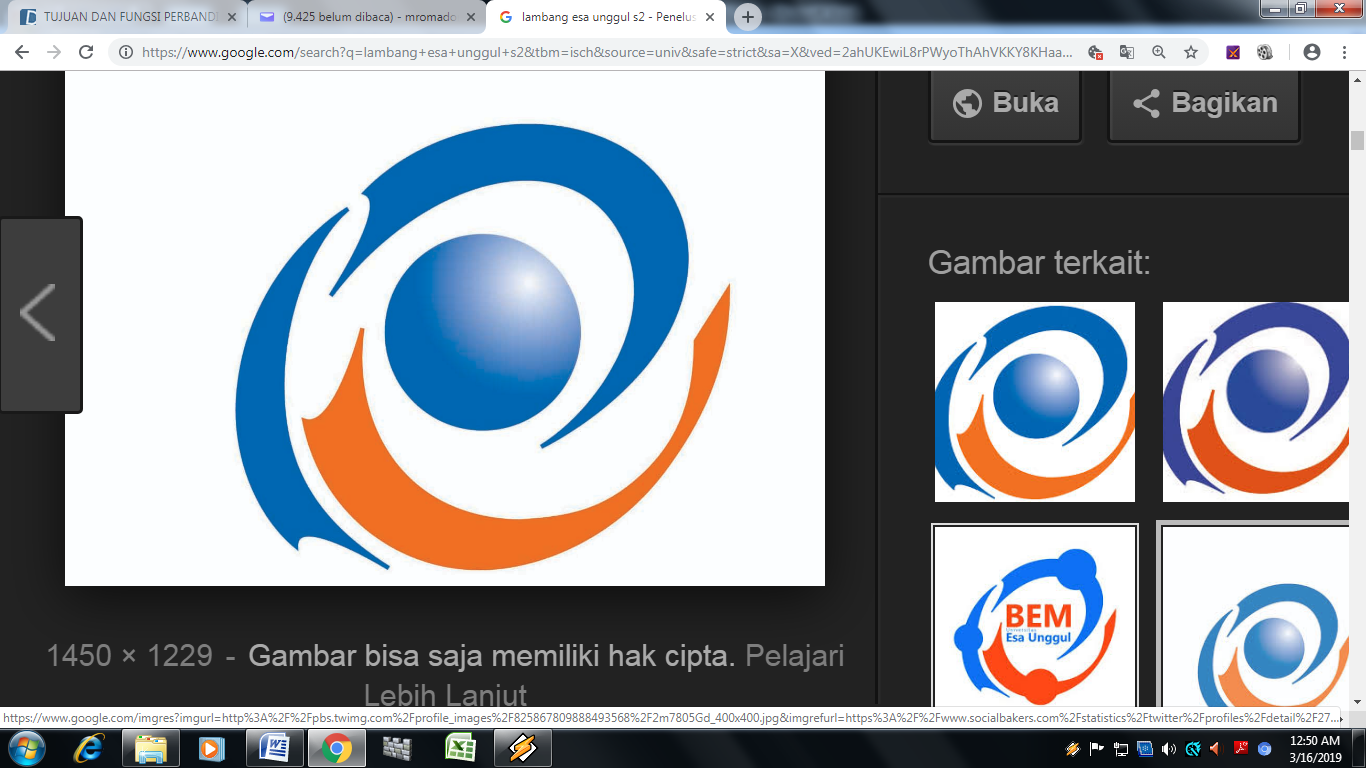 FAKULTAS HUKUMPASCA SARJANAUNIVERSITAS ESA UNGGUL 2019B.	DESKRIPSI MATA KULIAHPerbandingan Hukum Tata Negara adalah mata kuliah lanjutan yang bersifat analitis, melakukan kajian perbandingan terhadap berbagai dimensi yang ada dalam hukum tata negara suatu negara dengan negara lainnya.KOMPETENSI MATA KULIAHMahasiswa mampu memahami perbedaan antara hukum tata negara suatu negara dibandingkan dengan hukum tata negara suatu negara lainnya, dengan melihat sudut kelembagaan, kewenangan, serta asal kewenangan diperoleh.LEVEL KOMPETENSILEVEL KOMPETENSI I:PENDAHULUAN DAN KONTRAK BELAJARUrgensi Perbandingan Hukum Tata Negara;Penjelasan Silabi dan SAP;Kontrak Belajar.LEVEL KOMPETENSI II  :METODE PENYELIDIKANHakikatnya non-komparatif ;HAkikatnya diskriptif ;Hakikatnya Parokial ;Hakikatnya Statis ;Hakikatnya Monograpik.LEVEL KOMPETENSI III :NEGARA YANG DIPERBANDINGKANInggris;Amerika Serikat (USA);Perancis;Rusia;Brasil;Indonesia;Negara-negara  ASEAN;LEVEL KOMPETENSI IV :BEBERAPA DIMENSI HUKUM TATA NEGARA YANG DIPERBANDINGKANKonstitusi;Bentuk Negara;Kedudukan Per-UU-an;Lembaga Perwakilan Rakyat;Hub. Lembaga Eksekutif-Legislatif;Hub. Lembaga Eksekutif-Yudikatif ;Hub. Lembaga Legislatif-Yudikatif;Lembaga Yudikatif ;Hub. Warga Negara dg Penguasa;Peran Warga Negara;BAHAN PUSTAKA:Arend Lijphart, Sistem Pemerintahan Parlementer dan Presidensiil, Rajawali Press, Jakarta, 1995.A.S.S. Tambunan, Hukum Tata Negara Perbandingan, Puporis Publisher, Jakarta, 2001. Bagir Manan, Teori dan politik Konstitusi, FH. UII-Press, Yogyakarta, 2003.Bagir Manan, Hukum Positif Indonesia (Suatu Kajian Teoretik), FH. UII Press, Yogyakarta, 2004.Bintan R. Saragih, Peranan DPRGR 1965-1971 Dalam Menegakkan Kehidupan Ketatanegaraan Yang konstitusional Berdasarkan UUD 1945, Disertasi, Unpad, Bandung, 1991.Dahlan Thaib, dkk., Teori dan hukum Konstitusi, Rajawali Press, Jakarta, 2005.Donald A. Rumokoy, Arti dan Fungsi Konvensi Ketatanegaraan Dalam Mengembangkan Hukum Tata Negara Indonesia, Disertasi, Unpad, Bandung, 1998.Faisal A. Rani, Fungsi dan Kedudukan Mahkamah Agung Sebagai Penyelenggara Kekuasaan Kehakiman Yang Merdeka Sesuai Dengan Paham Negara Hukum, Disertasi Unpad, Bandung, 2002.Hendarmin Ranadireksa, Visi Politik Amandemen UUD 1945 Menuju Konstitusi yang Berkedaulatan Rakyat, Millenium Publisher, Jakarta, 2002.I Gde Pantja Astawa, Hak Angket Dalam Sistem Ketatanegaraan Indonesia Menurut UUD 1945, Disertasi, Unpad, Bandung, 2000.Jazim Hamidi dan Budiman NPDS, Pembentukan Peraturan Perundang-undangan Dalam Sorotan, Tatanusa, Jakarta, 2005.------, Hukum Perbandingan Konstitusi, Prestasi Pustaka Publisher, Jakarta, 2009.Jimly Asshiddiqie, Konstitusi dan Konstitusionalisme Indonesia, MKRI Kerjasama dengan PS. HTN UI, Jakarta, 2004.K.C. Wheare, Konstitusi-konstitusi Modern, Pustaka Eureka, Surabaya, 2003.Maarseveen, Henc van and Ger van der Tang, Written Constitutions: A Computerized Comparative Study, Ocena Publications, Inc., Dobbs Ferry, New York., 1978.Philips A. Kana, Kedudukan UUD 1945 Sebagai Hukum Dasar Tertulis Dalam Teori dan Praktik, Disertasi, Program Pascasarjana Unpad, Bandung, 1999.Satya Arinanto, HAM Dalam Transisi Politik: Upaya Pencarian Konsepsi Keadilan Transisional di Indonesia Dalam Era Reformasi, Disertasi, UI. Fakultas Hukum, Pascasarjana, Jakarta, 2003.Sjahran Basah, Hukum Tata Negara Perbandingan, Alumni, Bandung, 1989.Sri Soemantri M., Pengantar Perbandingan Antar Hukum Tata Negara, Rajawali Pers, Jakarta, 1981Sri Soemantri, Prosedur dan Sistem Perubahan Konstitusi, Alumni, Bandung, 1987.Stong, C.F., Modern Political Constitution, English Language Book Society and Sidwick & Jackson Ltd., London, 1966.Taufiqurrohman, Prosedur Perubahan Konstitusi, Disertasi, Pascasarjana Fak. Hukum UI, Jakarta, 2003.Wheare, K.C., Modern Constitution,  Oxford University Press, London, 1975.BAHAN PUSTAKA:Arend Lijphart, Sistem Pemerintahan Parlementer dan Presidensiil, Rajawali Press, Jakarta, 1995.A.S.S. Tambunan, Hukum Tata Negara Perbandingan, Puporis Publisher, Jakarta, 2001. Bagir Manan, Teori dan politik Konstitusi, FH. UII-Press, Yogyakarta, 2003.Bagir Manan, Hukum Positif Indonesia (Suatu Kajian Teoretik), FH. UII Press, Yogyakarta, 2004.Bintan R. Saragih, Peranan DPRGR 1965-1971 Dalam Menegakkan Kehidupan Ketatanegaraan Yang konstitusional Berdasarkan UUD 1945, Disertasi, Unpad, Bandung, 1991.Dahlan Thaib, dkk., Teori dan hukum Konstitusi, Rajawali Press, Jakarta, 2005.Donald A. Rumokoy, Arti dan Fungsi Konvensi Ketatanegaraan Dalam Mengembangkan Hukum Tata Negara Indonesia, Disertasi, Unpad, Bandung, 1998.Faisal A. Rani, Fungsi dan Kedudukan Mahkamah Agung Sebagai Penyelenggara Kekuasaan Kehakiman Yang Merdeka Sesuai Dengan Paham Negara Hukum, Disertasi Unpad, Bandung, 2002.Hendarmin Ranadireksa, Visi Politik Amandemen UUD 1945 Menuju Konstitusi yang Berkedaulatan Rakyat, Millenium Publisher, Jakarta, 2002.I Gde Pantja Astawa, Hak Angket Dalam Sistem Ketatanegaraan Indonesia Menurut UUD 1945, Disertasi, Unpad, Bandung, 2000.Jazim Hamidi dan Budiman NPDS, Pembentukan Peraturan Perundang-undangan Dalam Sorotan, Tatanusa, Jakarta, 2005.------, Hukum Perbandingan Konstitusi, Prestasi Pustaka Publisher, Jakarta, 2009.Jimly Asshiddiqie, Konstitusi dan Konstitusionalisme Indonesia, MKRI Kerjasama dengan PS. HTN UI, Jakarta, 2004.K.C. Wheare, Konstitusi-konstitusi Modern, Pustaka Eureka, Surabaya, 2003.Maarseveen, Henc van and Ger van der Tang, Written Constitutions: A Computerized Comparative Study, Ocena Publications, Inc., Dobbs Ferry, New York., 1978.Philips A. Kana, Kedudukan UUD 1945 Sebagai Hukum Dasar Tertulis Dalam Teori dan Praktik, Disertasi, Program Pascasarjana Unpad, Bandung, 1999.Satya Arinanto, HAM Dalam Transisi Politik: Upaya Pencarian Konsepsi Keadilan Transisional di Indonesia Dalam Era Reformasi, Disertasi, UI. Fakultas Hukum, Pascasarjana, Jakarta, 2003.Sjahran Basah, Hukum Tata Negara Perbandingan, Alumni, Bandung, 1989.Sri Soemantri M., Pengantar Perbandingan Antar Hukum Tata Negara, Rajawali Pers, Jakarta, 1981Sri Soemantri, Prosedur dan Sistem Perubahan Konstitusi, Alumni, Bandung, 1987.Stong, C.F., Modern Political Constitution, English Language Book Society and Sidwick & Jackson Ltd., London, 1966.Taufiqurrohman, Prosedur Perubahan Konstitusi, Disertasi, Pascasarjana Fak. Hukum UI, Jakarta, 2003.Wheare, K.C., Modern Constitution,  Oxford University Press, London, 1975.BAHAN PUSTAKA:Arend Lijphart, Sistem Pemerintahan Parlementer dan Presidensiil, Rajawali Press, Jakarta, 1995.A.S.S. Tambunan, Hukum Tata Negara Perbandingan, Puporis Publisher, Jakarta, 2001. Bagir Manan, Teori dan politik Konstitusi, FH. UII-Press, Yogyakarta, 2003.Bagir Manan, Hukum Positif Indonesia (Suatu Kajian Teoretik), FH. UII Press, Yogyakarta, 2004.Bintan R. Saragih, Peranan DPRGR 1965-1971 Dalam Menegakkan Kehidupan Ketatanegaraan Yang konstitusional Berdasarkan UUD 1945, Disertasi, Unpad, Bandung, 1991.Dahlan Thaib, dkk., Teori dan hukum Konstitusi, Rajawali Press, Jakarta, 2005.Donald A. Rumokoy, Arti dan Fungsi Konvensi Ketatanegaraan Dalam Mengembangkan Hukum Tata Negara Indonesia, Disertasi, Unpad, Bandung, 1998.Faisal A. Rani, Fungsi dan Kedudukan Mahkamah Agung Sebagai Penyelenggara Kekuasaan Kehakiman Yang Merdeka Sesuai Dengan Paham Negara Hukum, Disertasi Unpad, Bandung, 2002.Hendarmin Ranadireksa, Visi Politik Amandemen UUD 1945 Menuju Konstitusi yang Berkedaulatan Rakyat, Millenium Publisher, Jakarta, 2002.I Gde Pantja Astawa, Hak Angket Dalam Sistem Ketatanegaraan Indonesia Menurut UUD 1945, Disertasi, Unpad, Bandung, 2000.Jazim Hamidi dan Budiman NPDS, Pembentukan Peraturan Perundang-undangan Dalam Sorotan, Tatanusa, Jakarta, 2005.------, Hukum Perbandingan Konstitusi, Prestasi Pustaka Publisher, Jakarta, 2009.Jimly Asshiddiqie, Konstitusi dan Konstitusionalisme Indonesia, MKRI Kerjasama dengan PS. HTN UI, Jakarta, 2004.K.C. Wheare, Konstitusi-konstitusi Modern, Pustaka Eureka, Surabaya, 2003.Maarseveen, Henc van and Ger van der Tang, Written Constitutions: A Computerized Comparative Study, Ocena Publications, Inc., Dobbs Ferry, New York., 1978.Philips A. Kana, Kedudukan UUD 1945 Sebagai Hukum Dasar Tertulis Dalam Teori dan Praktik, Disertasi, Program Pascasarjana Unpad, Bandung, 1999.Satya Arinanto, HAM Dalam Transisi Politik: Upaya Pencarian Konsepsi Keadilan Transisional di Indonesia Dalam Era Reformasi, Disertasi, UI. Fakultas Hukum, Pascasarjana, Jakarta, 2003.Sjahran Basah, Hukum Tata Negara Perbandingan, Alumni, Bandung, 1989.Sri Soemantri M., Pengantar Perbandingan Antar Hukum Tata Negara, Rajawali Pers, Jakarta, 1981Sri Soemantri, Prosedur dan Sistem Perubahan Konstitusi, Alumni, Bandung, 1987.Stong, C.F., Modern Political Constitution, English Language Book Society and Sidwick & Jackson Ltd., London, 1966.Taufiqurrohman, Prosedur Perubahan Konstitusi, Disertasi, Pascasarjana Fak. Hukum UI, Jakarta, 2003.Wheare, K.C., Modern Constitution,  Oxford University Press, London, 1975.Arend Lijphart, Sistem Pemerintahan Parlementer dan Presidensiil, Rajawali Press, Jakarta, 1995.A.S.S. Tambunan, Hukum Tata Negara Perbandingan, Puporis Publisher, Jakarta, 2001. Bagir Manan, Teori dan politik Konstitusi, FH. UII-Press, Yogyakarta, 2003.Bagir Manan, Hukum Positif Indonesia (Suatu Kajian Teoretik), FH. UII Press, Yogyakarta, 2004.Bintan R. Saragih, Peranan DPRGR 1965-1971 Dalam Menegakkan Kehidupan Ketatanegaraan Yang konstitusional Berdasarkan UUD 1945, Disertasi, Unpad, Bandung, 1991.Dahlan Thaib, dkk., Teori dan hukum Konstitusi, Rajawali Press, Jakarta, 2005.Donald A. Rumokoy, Arti dan Fungsi Konvensi Ketatanegaraan Dalam Mengembangkan Hukum Tata Negara Indonesia, Disertasi, Unpad, Bandung, 1998.Faisal A. Rani, Fungsi dan Kedudukan Mahkamah Agung Sebagai Penyelenggara Kekuasaan Kehakiman Yang Merdeka Sesuai Dengan Paham Negara Hukum, Disertasi Unpad, Bandung, 2002.Hendarmin Ranadireksa, Visi Politik Amandemen UUD 1945 Menuju Konstitusi yang Berkedaulatan Rakyat, Millenium Publisher, Jakarta, 2002.I Gde Pantja Astawa, Hak Angket Dalam Sistem Ketatanegaraan Indonesia Menurut UUD 1945, Disertasi, Unpad, Bandung, 2000.Jazim Hamidi dan Budiman NPDS, Pembentukan Peraturan Perundang-undangan Dalam Sorotan, Tatanusa, Jakarta, 2005.------, Hukum Perbandingan Konstitusi, Prestasi Pustaka Publisher, Jakarta, 2009.Jimly Asshiddiqie, Konstitusi dan Konstitusionalisme Indonesia, MKRI Kerjasama dengan PS. HTN UI, Jakarta, 2004.K.C. Wheare, Konstitusi-konstitusi Modern, Pustaka Eureka, Surabaya, 2003.Maarseveen, Henc van and Ger van der Tang, Written Constitutions: A Computerized Comparative Study, Ocena Publications, Inc., Dobbs Ferry, New York., 1978.Philips A. Kana, Kedudukan UUD 1945 Sebagai Hukum Dasar Tertulis Dalam Teori dan Praktik, Disertasi, Program Pascasarjana Unpad, Bandung, 1999.Satya Arinanto, HAM Dalam Transisi Politik: Upaya Pencarian Konsepsi Keadilan Transisional di Indonesia Dalam Era Reformasi, Disertasi, UI. Fakultas Hukum, Pascasarjana, Jakarta, 2003.Sjahran Basah, Hukum Tata Negara Perbandingan, Alumni, Bandung, 1989.Sri Soemantri M., Pengantar Perbandingan Antar Hukum Tata Negara, Rajawali Pers, Jakarta, 1981Sri Soemantri, Prosedur dan Sistem Perubahan Konstitusi, Alumni, Bandung, 1987.Stong, C.F., Modern Political Constitution, English Language Book Society and Sidwick & Jackson Ltd., London, 1966.Taufiqurrohman, Prosedur Perubahan Konstitusi, Disertasi, Pascasarjana Fak. Hukum UI, Jakarta, 2003.Wheare, K.C., Modern Constitution,  Oxford University Press, London, 1975.Kontrak Belajar Kuliah Perdana sampai UTS 7x Pertemuan;Kuliah Pasca UTS sampai UAS 7x pertemuan, di isi dengan diskusi Kelompok;UTS dan UAS 2x Pertemuan;Penulisan makalah secara optimal;refleksi Diri/Evaluasi Proses Belajar Mengajar (PBM) 1x;S I L A BUS S I L A BUS A. IDENTITAS MATA KULIAHNAMA MATA KULIAH: PERBANDINGAN HUKUM TATA NEGARA: PERBANDINGAN HUKUM TATA NEGARA: PERBANDINGAN HUKUM TATA NEGARASTATUS MATA KULIAH: WAJIB KONSENTRASI: WAJIB KONSENTRASI: WAJIB KONSENTRASIKODE MATA KULIAH: -JUMLAH SKS: 3 E.1MATA KULIAHPERBANDINGAN HTNLEVEL KOMPETENSI IPENDAHULUAN DAN KONTRAK BELAJARWAKTU:MINGGU I/PERTEMUAN KE 1
SUB-SUB KOMPETENSI:Urgensi Hukum Perbandingan Konstitusi;Penjelasan Silabi dan Sap;Kontrak Belajar;SUB-SUB KOMPETENSI:Urgensi Hukum Perbandingan Konstitusi;Penjelasan Silabi dan Sap;Kontrak Belajar;SUB-SUB KOMPETENSI:Urgensi Hukum Perbandingan Konstitusi;Penjelasan Silabi dan Sap;Kontrak Belajar;SUB-SUB KOMPETENSI:Urgensi Hukum Perbandingan Konstitusi;Penjelasan Silabi dan Sap;Kontrak Belajar;TUJUAN PEMBELAJARAN:Pengenalan tujuan, maksud dan metode perkuliahan;ruang lingkup perkuliahan;TUJUAN PEMBELAJARAN:Pengenalan tujuan, maksud dan metode perkuliahan;ruang lingkup perkuliahan;TUJUAN PEMBELAJARAN:Pengenalan tujuan, maksud dan metode perkuliahan;ruang lingkup perkuliahan;TUJUAN PEMBELAJARAN:Pengenalan tujuan, maksud dan metode perkuliahan;ruang lingkup perkuliahan;INDIKATOR HASIL BELAJAR:Mahasiswa dapat menjelaskan pentingnya mempelajari Perbandingan Hukum Tata Negara;Mahasiswa dapat menyesuaikan diri dengan pola pembelajaran Perbandingan Hukum Tata Negara;INDIKATOR HASIL BELAJAR:Mahasiswa dapat menjelaskan pentingnya mempelajari Perbandingan Hukum Tata Negara;Mahasiswa dapat menyesuaikan diri dengan pola pembelajaran Perbandingan Hukum Tata Negara;INDIKATOR HASIL BELAJAR:Mahasiswa dapat menjelaskan pentingnya mempelajari Perbandingan Hukum Tata Negara;Mahasiswa dapat menyesuaikan diri dengan pola pembelajaran Perbandingan Hukum Tata Negara;INDIKATOR HASIL BELAJAR:Mahasiswa dapat menjelaskan pentingnya mempelajari Perbandingan Hukum Tata Negara;Mahasiswa dapat menyesuaikan diri dengan pola pembelajaran Perbandingan Hukum Tata Negara;METODE PEMBELAJARAN:Ceramah;Diskusi;Penugasan pengumpulan bahan/materi sebagai referensi kuliah Perbandingan Hukum Tata Negara; METODE PEMBELAJARAN:Ceramah;Diskusi;Penugasan pengumpulan bahan/materi sebagai referensi kuliah Perbandingan Hukum Tata Negara; METODE PEMBELAJARAN:Ceramah;Diskusi;Penugasan pengumpulan bahan/materi sebagai referensi kuliah Perbandingan Hukum Tata Negara; METODE PEMBELAJARAN:Ceramah;Diskusi;Penugasan pengumpulan bahan/materi sebagai referensi kuliah Perbandingan Hukum Tata Negara; E.2MATA KULIAHPERBANDINGAN HTNMETODE PENYELIDIKANWAKTU:MINGGU II - III/PERTEMUAN KE 2-3
SUB-SUB KOMPETENSI:Hakikatnya non-kooparatif;Hakikat diskriptif;Hakikatnya Parokial;Hakikatnya statis;Hakikatnya Monograpik;SUB-SUB KOMPETENSI:Hakikatnya non-kooparatif;Hakikat diskriptif;Hakikatnya Parokial;Hakikatnya statis;Hakikatnya Monograpik;SUB-SUB KOMPETENSI:Hakikatnya non-kooparatif;Hakikat diskriptif;Hakikatnya Parokial;Hakikatnya statis;Hakikatnya Monograpik;SUB-SUB KOMPETENSI:Hakikatnya non-kooparatif;Hakikat diskriptif;Hakikatnya Parokial;Hakikatnya statis;Hakikatnya Monograpik;TUJUAN PEMBELAJARAN:Mempelajari beberapa hakikat yang ada dalam perbandingan hukum tata negara;Mendalami satu persatu jenis hakikat yang ada;TUJUAN PEMBELAJARAN:Mempelajari beberapa hakikat yang ada dalam perbandingan hukum tata negara;Mendalami satu persatu jenis hakikat yang ada;TUJUAN PEMBELAJARAN:Mempelajari beberapa hakikat yang ada dalam perbandingan hukum tata negara;Mendalami satu persatu jenis hakikat yang ada;TUJUAN PEMBELAJARAN:Mempelajari beberapa hakikat yang ada dalam perbandingan hukum tata negara;Mendalami satu persatu jenis hakikat yang ada;INDIKATOR HASIL BELAJAR:Mahasiswa dapat menjelaskan hakikat pembanding dalam proses mempelajari Perbandingan Hukum Tata Negara;Mahasiswa dapat membedakan satu persatu jenis hakikat pembanding yang dipergunakan;INDIKATOR HASIL BELAJAR:Mahasiswa dapat menjelaskan hakikat pembanding dalam proses mempelajari Perbandingan Hukum Tata Negara;Mahasiswa dapat membedakan satu persatu jenis hakikat pembanding yang dipergunakan;INDIKATOR HASIL BELAJAR:Mahasiswa dapat menjelaskan hakikat pembanding dalam proses mempelajari Perbandingan Hukum Tata Negara;Mahasiswa dapat membedakan satu persatu jenis hakikat pembanding yang dipergunakan;INDIKATOR HASIL BELAJAR:Mahasiswa dapat menjelaskan hakikat pembanding dalam proses mempelajari Perbandingan Hukum Tata Negara;Mahasiswa dapat membedakan satu persatu jenis hakikat pembanding yang dipergunakan;METODE PEMBELAJARAN:Ceramah;Diskusi;Penugasan pengumpulan bahan/materi sebagai referensi kuliah Perbandingan Hukum Tata Negara; METODE PEMBELAJARAN:Ceramah;Diskusi;Penugasan pengumpulan bahan/materi sebagai referensi kuliah Perbandingan Hukum Tata Negara; METODE PEMBELAJARAN:Ceramah;Diskusi;Penugasan pengumpulan bahan/materi sebagai referensi kuliah Perbandingan Hukum Tata Negara; METODE PEMBELAJARAN:Ceramah;Diskusi;Penugasan pengumpulan bahan/materi sebagai referensi kuliah Perbandingan Hukum Tata Negara; EVALUASI:Keaktifan mahasiswa dalam berdiskusi dijadikan salah satu komponen penilaian Tugas Terstruktur I (T1);EVALUASI:Keaktifan mahasiswa dalam berdiskusi dijadikan salah satu komponen penilaian Tugas Terstruktur I (T1);EVALUASI:Keaktifan mahasiswa dalam berdiskusi dijadikan salah satu komponen penilaian Tugas Terstruktur I (T1);EVALUASI:Keaktifan mahasiswa dalam berdiskusi dijadikan salah satu komponen penilaian Tugas Terstruktur I (T1);E.3MATA KULIAHPERBANDINGAN HTNLEVEL KOMPETENSI I NEGARA YANG DIPERBANDINGKANWAKTU:MINGGU IV - VIII/PERTEMUAN KE 4-8
SUB-SUB KOMPETENSI:Inggris;Amerika Serikat (USA);Perancis;Rusia;Brasil;Indonesia;Negara-Negara Asean;SUB-SUB KOMPETENSI:Inggris;Amerika Serikat (USA);Perancis;Rusia;Brasil;Indonesia;Negara-Negara Asean;SUB-SUB KOMPETENSI:Inggris;Amerika Serikat (USA);Perancis;Rusia;Brasil;Indonesia;Negara-Negara Asean;SUB-SUB KOMPETENSI:Inggris;Amerika Serikat (USA);Perancis;Rusia;Brasil;Indonesia;Negara-Negara Asean;TUJUAN PEMBELAJARAN:Pembandingan hukum tata negara dari berbagai negara bagaimana disebutkan, sebagai perwakilan dari beberapa sistem kontinen dan sistem hukum yang ada didunia;Membedakan hukum tata negara dalam masing-masing negara tersebut;TUJUAN PEMBELAJARAN:Pembandingan hukum tata negara dari berbagai negara bagaimana disebutkan, sebagai perwakilan dari beberapa sistem kontinen dan sistem hukum yang ada didunia;Membedakan hukum tata negara dalam masing-masing negara tersebut;TUJUAN PEMBELAJARAN:Pembandingan hukum tata negara dari berbagai negara bagaimana disebutkan, sebagai perwakilan dari beberapa sistem kontinen dan sistem hukum yang ada didunia;Membedakan hukum tata negara dalam masing-masing negara tersebut;TUJUAN PEMBELAJARAN:Pembandingan hukum tata negara dari berbagai negara bagaimana disebutkan, sebagai perwakilan dari beberapa sistem kontinen dan sistem hukum yang ada didunia;Membedakan hukum tata negara dalam masing-masing negara tersebut;INDIKATOR HASIL BELAJAR:Mahasiswa dapat menjelaskan perbedaan hukum tata negara dari berbagai negara sebagaimana disebutkan, sebagai perwakilan dari beberapa sistem kontinen dan sistem hukum yang ada didunia;Mahasiswa dapat membedakan hukum tata negara dalam masing-masing negara tersebut;INDIKATOR HASIL BELAJAR:Mahasiswa dapat menjelaskan perbedaan hukum tata negara dari berbagai negara sebagaimana disebutkan, sebagai perwakilan dari beberapa sistem kontinen dan sistem hukum yang ada didunia;Mahasiswa dapat membedakan hukum tata negara dalam masing-masing negara tersebut;INDIKATOR HASIL BELAJAR:Mahasiswa dapat menjelaskan perbedaan hukum tata negara dari berbagai negara sebagaimana disebutkan, sebagai perwakilan dari beberapa sistem kontinen dan sistem hukum yang ada didunia;Mahasiswa dapat membedakan hukum tata negara dalam masing-masing negara tersebut;INDIKATOR HASIL BELAJAR:Mahasiswa dapat menjelaskan perbedaan hukum tata negara dari berbagai negara sebagaimana disebutkan, sebagai perwakilan dari beberapa sistem kontinen dan sistem hukum yang ada didunia;Mahasiswa dapat membedakan hukum tata negara dalam masing-masing negara tersebut;METODE PEMBELAJARAN:Ceramah;Diskusi;Penugasan penyusunan makalah dalam kuliah Perbandingan Hukum Tata Negara;METODE PEMBELAJARAN:Ceramah;Diskusi;Penugasan penyusunan makalah dalam kuliah Perbandingan Hukum Tata Negara;METODE PEMBELAJARAN:Ceramah;Diskusi;Penugasan penyusunan makalah dalam kuliah Perbandingan Hukum Tata Negara;METODE PEMBELAJARAN:Ceramah;Diskusi;Penugasan penyusunan makalah dalam kuliah Perbandingan Hukum Tata Negara;EVALUASI:Keaktifan mahasiswa dalam berdiskusi dijadikan salah satu komponen penilaian Tugas Terstruktur I (T2);EVALUASI:Keaktifan mahasiswa dalam berdiskusi dijadikan salah satu komponen penilaian Tugas Terstruktur I (T2);EVALUASI:Keaktifan mahasiswa dalam berdiskusi dijadikan salah satu komponen penilaian Tugas Terstruktur I (T2);EVALUASI:Keaktifan mahasiswa dalam berdiskusi dijadikan salah satu komponen penilaian Tugas Terstruktur I (T2);E.4MATA KULIAHPERBANDINGAN HTNLEVEL KOMPETENSI I BEBERAPA DIMENSI HUKUM TATA NEGARA YANG DIPERBANDINGKANWAKTU:MINGGU IX - XVI/PERTEMUAN 9-16
SUB-SUB KOMPETENSI:Konstitusi;Bentuk NegaraKedudukan Per-UU-an;Lembaga Perwakilan Rakyat;Hubungan Lembaga Eksekutif-Legislatif;Hubungan Lembaga Eksekutif-Yudikatif;Hubungan Lembaga Legislatif-Yudikatif;Lembaga Legislatif;Hubungan Warga Negara dengan Penguasa;Peran Warga Negara;SUB-SUB KOMPETENSI:Konstitusi;Bentuk NegaraKedudukan Per-UU-an;Lembaga Perwakilan Rakyat;Hubungan Lembaga Eksekutif-Legislatif;Hubungan Lembaga Eksekutif-Yudikatif;Hubungan Lembaga Legislatif-Yudikatif;Lembaga Legislatif;Hubungan Warga Negara dengan Penguasa;Peran Warga Negara;SUB-SUB KOMPETENSI:Konstitusi;Bentuk NegaraKedudukan Per-UU-an;Lembaga Perwakilan Rakyat;Hubungan Lembaga Eksekutif-Legislatif;Hubungan Lembaga Eksekutif-Yudikatif;Hubungan Lembaga Legislatif-Yudikatif;Lembaga Legislatif;Hubungan Warga Negara dengan Penguasa;Peran Warga Negara;SUB-SUB KOMPETENSI:Konstitusi;Bentuk NegaraKedudukan Per-UU-an;Lembaga Perwakilan Rakyat;Hubungan Lembaga Eksekutif-Legislatif;Hubungan Lembaga Eksekutif-Yudikatif;Hubungan Lembaga Legislatif-Yudikatif;Lembaga Legislatif;Hubungan Warga Negara dengan Penguasa;Peran Warga Negara;TUJUAN PEMBELAJARAN:Mempelajari perbedaan hukum tata negara di berbagai negara melalui beberapa dimensi yang ada didalamnya;Mempelajari secara mendalam perbedaan dan persamaan berbagai dimensi yang berada dalam hukum tata negara berbagai negara;TUJUAN PEMBELAJARAN:Mempelajari perbedaan hukum tata negara di berbagai negara melalui beberapa dimensi yang ada didalamnya;Mempelajari secara mendalam perbedaan dan persamaan berbagai dimensi yang berada dalam hukum tata negara berbagai negara;TUJUAN PEMBELAJARAN:Mempelajari perbedaan hukum tata negara di berbagai negara melalui beberapa dimensi yang ada didalamnya;Mempelajari secara mendalam perbedaan dan persamaan berbagai dimensi yang berada dalam hukum tata negara berbagai negara;TUJUAN PEMBELAJARAN:Mempelajari perbedaan hukum tata negara di berbagai negara melalui beberapa dimensi yang ada didalamnya;Mempelajari secara mendalam perbedaan dan persamaan berbagai dimensi yang berada dalam hukum tata negara berbagai negara;INDIKATOR HASIL BELAJAR:Mahasiswa dapat menjelaskan perbedaan hukum tata negara di berbagai negara melalui beberapa dimensi yang ada didalamnya;Mahasiswa dapat mempelajari secara mendalam perbedaan dan persamaan berbagai dimensi yang berada dalam hukum tata negara berbagai negara;INDIKATOR HASIL BELAJAR:Mahasiswa dapat menjelaskan perbedaan hukum tata negara di berbagai negara melalui beberapa dimensi yang ada didalamnya;Mahasiswa dapat mempelajari secara mendalam perbedaan dan persamaan berbagai dimensi yang berada dalam hukum tata negara berbagai negara;INDIKATOR HASIL BELAJAR:Mahasiswa dapat menjelaskan perbedaan hukum tata negara di berbagai negara melalui beberapa dimensi yang ada didalamnya;Mahasiswa dapat mempelajari secara mendalam perbedaan dan persamaan berbagai dimensi yang berada dalam hukum tata negara berbagai negara;INDIKATOR HASIL BELAJAR:Mahasiswa dapat menjelaskan perbedaan hukum tata negara di berbagai negara melalui beberapa dimensi yang ada didalamnya;Mahasiswa dapat mempelajari secara mendalam perbedaan dan persamaan berbagai dimensi yang berada dalam hukum tata negara berbagai negara;METODE PEMBELAJARAN:Ceramah;Diskusi;Penugasan pengumpulan bahan/materi sebagai referensi kuliah Perbandingan Hukum Tata Negara; METODE PEMBELAJARAN:Ceramah;Diskusi;Penugasan pengumpulan bahan/materi sebagai referensi kuliah Perbandingan Hukum Tata Negara; METODE PEMBELAJARAN:Ceramah;Diskusi;Penugasan pengumpulan bahan/materi sebagai referensi kuliah Perbandingan Hukum Tata Negara; METODE PEMBELAJARAN:Ceramah;Diskusi;Penugasan pengumpulan bahan/materi sebagai referensi kuliah Perbandingan Hukum Tata Negara; EVALUASI:Keaktifan mahasiswa dalam berdiskusi dijadikan salah satu komponen penilaian Tugas Terstruktur II (T2);EVALUASI:Keaktifan mahasiswa dalam berdiskusi dijadikan salah satu komponen penilaian Tugas Terstruktur II (T2);EVALUASI:Keaktifan mahasiswa dalam berdiskusi dijadikan salah satu komponen penilaian Tugas Terstruktur II (T2);EVALUASI:Keaktifan mahasiswa dalam berdiskusi dijadikan salah satu komponen penilaian Tugas Terstruktur II (T2);